Анкета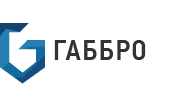 Дата заполнения__________        Претендуюна  вакантную должность___________________________Фамилия__________________________Имя, отчество______________________Дата рождения______________Водительские права______________Личный    автомобиль__________________________Семейное положение_____________________Дети__________________________________Служили в армии________________________Наличие судимости_____________________________________________________________Контактные телефоны__________________________________________________________Образование:Дополнительное образование(курсы, стажировки, повышение квалификации и т.п.)Профессиональная деятельность (в обратном хронологическом порядке):Сведения, которые Вы бы хотели сообщить о себе дополнительно: _______________________________________________________________________________Укажите лиц, которые могут Вас порекомендовать (руководители, коллеги, партнеры):Против  уточнения  представленной в анкете информации не возражаю________________________________________(подпись)Адрес прописки:Адрес проживания:Год поступленияГод окончанияУчебное заведение, факультет, формаСпециальность, квалификацияВремя учебыНазвание курса, место учебыИсточник информации о вакансииУчитесь ли  Вы сейчас, собираетесь ли учиться в ближайшем годуСостояние здоровья, наличие инвалидности, хрон. заболеванийВремя работыНазвание организацииКол-во подчиненныхУровень    оплатыДолжность и должностные обязанности:Должность и должностные обязанности:Должность и должностные обязанности:Должность и должностные обязанности:Причины смены места работы:Причины смены места работы:Причины смены места работы:Причины смены места работы:Время работыНазвание организацииКол-во подчиненныхУровень    оплатыДолжность и должностные обязанности:Должность и должностные обязанности:Причины смены места работы:Причины смены места работы:Причины смены места работы:Причины смены места работы:Время работыНазвание организацииКол-во подчиненныхУровень    оплатыДолжность и должностные обязанности:Должность и должностные обязанности:Должность и должностные обязанности:Должность и должностные обязанности:Причины смены  места работы:Причины смены  места работы:Причины смены  места работы:Причины смены  места работы:Ф И О  (полностью)Должность, организацияТелефон